ASWCC Executive Board Meeting Minutes 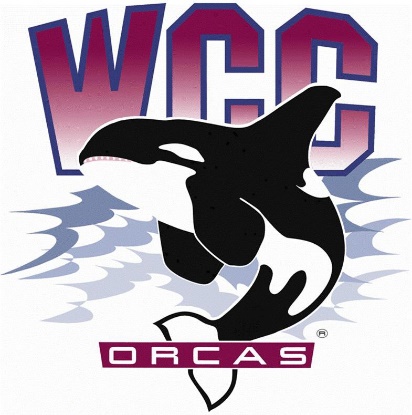 Date: May 13th, 2024Location: Syre 108Alaina Hirsch – ASWCC President, chairVoting membersMariam Mohd – ASWCC Executive VPKrystan Andreason – ASWCC VP for Campus AdvocacyMatthew Valencia – ASWCC VP for ClubsBella Nguyen – ASWCC VP for Operations, minute taker5 out of 5 Executive Board members presented, quorum metVotes needed for simple majority: 3Meeting called to order at 3 pmWelcome, Land Acknowledgement and Pronoun Statement were read by Alaina HirschApproval of meeting minutesKrystan moved to approve the meeting minutes from 4/15 and 4/29 – Matthew secondedUnanimous vote to approve the meeting minutes from 4/15 and 4/29Approval of agendaBella moved to approve the agenda – Mariam secondedUnanimous vote to approve the agenda EngagementGovernance Committee Reportsa. Budget Review Committee – Alaina HirschThe memorandum details ongoing efforts to balance the 2024-2025 operating budget at WCC, following the closure of the legislative session and budget requests; Several steps have been takenNon-essential budget requests, including new staffing and travel have been removed, but ongoing recruitments remain unchangedInstructional costs and benefits rates have been adjusted based on new projections and actualsTuition revenue forecasts have been updated to reflect new class offeringsDespite these adjustments, there is still a significant budget shortfall of $2.2 million, representing about 7% of the budget. To address this, all budget managers are instructed to identify 7% in cost savings by 5/17. The budget process includes several review stages, culminating in a final presentation to the Board of Trustees on 6/12b. Campus Planning Advisory Committee – Alaina HirschThe space planning request for the expansion of the Intercultural Center has been approved along with the space planning request for the OSLD staff to take over Syre 211The IC will expand into Syre 216, part of which will be repurposed into a prayer/meditation space. The math classes that were being held in Syre 211 will be relocatedc. Library Advisory Committee – Mariam MohdFor Mental Health Awareness Month, mental health books/resources will be displayed on the second floor in the Learning Commons, this is in collaboration with the counselling departmentCiting resources workshop occurred on 5/10Library instruction update31 classes have been taught by/with librarians including journalism and library sciences pathwaysOER (Open Educational Resources) updateThere have been new OER forms made to help faculty report their OERSs used, to be turned into the CTC (Community & Technical Colleges) systemMany books, CDs have been stolen from the library. The tags are taken away from the books, CDs are taken out of their cases, most of the stolen items are history relatedClub Report – Matthew ValenciaFully chartered clubs: Volleyball Club, CCF (Campus Christian Fellowship) Club, S.O.S (Sustainability Oriented Students) Club, Japanese Club, Robotics Club, NISA (Native & Indigenous Student Association, SOCS (Students of Color in STEM), Rocketry & Propulsion Club, Astronomy Club, Philosophy Club, Criminal Justice Club, Women in Cybersecurity ClubThe next InterClub Council will be on 5/20 at 1 pm in Syre 216Civic Engagement ReportVoice Academy was held in person for the first time since Covid-19, around 11 colleges attended; The purpose of this event is to decide and caucus on WACTCSA (Washington Community and Technical Colleges Student Association) next year legislative agenda; 4 students from the ASWCC student government went and presented the agenda item on Housing Affordability/ AccessibilityNext year WACTCSA legislative agendaTextbook AffordabilityFree 2-year collegeHousing Affordability/AccessibilityAdvocacySocial Justice Committee Report – Krystan AndreasonThe Students Leading Change Conference was a success, the keynote speaker and workshop presenters were amazing, the League of Women Voters also came to tabling for the day, lunch was provided from the New Mexico Tamale Company, and there was a Q&A with prizes at the endThe committee will move on with other topics as well as having a debrief session from the SLCC, the next meeting will be on 5/20 at 1 pm in Syre 212ASWCC Health & Wellness Committee – Krystan AndreasonThe event for Mental Health Awareness Month will be on 5/22 in Syre Foyer from 11 am – 1 pm, therapy dogs will also be present at the eventLooking into planning another food drive to have donations for the Orca Food PantryWellness Week planning is well under way, for far the Wellness Week Breakfast has been confirmedWill reach out to S.O.S (Sustainability Oriented Students) Club for an experimental project about turning plastic eating mushroomThe next meeting will be on 6/10 at 1 pm in Syre 216LegacyBylaws Review Committee – Bella NguyenThe ASWCC Senate and Board of Trustees have approved the new ASWCC Bylaws & Constitution, this will go into effect for the next academic year, 2024-2025President’s Report – Alaina Hirscha. S&A Fee Budget Committee – Budget ApprovalThe 2024-2025 S&A Fee Budget Proposal was taken to the Senate and didn’t get an approval, Alaina took it to the Board of Trustees on 5/8 for the first reading. The S&A Fee Budget Committee has approved to take extra $7000.00 from reserve to go into the Learning Center allocation. The Executive Board needs to make motion so that the budget proposal can go throughMatthew moved to approve the 2024-2025 S&A Budget Proposal without the $7000.00 added to the Learning Center – Bella secondedDiscussionMatthew expressed that programming is more important than students’ academic support, as it is also stated in the S&A Fee GuidelineBella didn’t want to take more from the reserve, as it is only reserved for capital project3 Yes, 1 Oppose, unanimous vote to approve the 2024-2025 S&A Fee Budget Proposal without the $700.00 added to the Learning CenterThis will be taken to be Board of Trustees on 6/12 for a second readingAdvisory ReportSome positions for the 2024-2025 Executive Board have already been filled, still have some left. This is why the application will go out again for the unfilled positionsFor Senator positions, don’t usually hire until Fall quarter but always accept applicationSome of the Executive Board and Senators went to Voice Academy, this is the first time it has happened since Covid-19, 11 out of 34 Community and Technical Colleges in Washington state wentOn 5/15, ASWCC Leadership Celebration will start at 4 pm in Syre AuditoriumAdjournmentBella moved to adjourn – Matthew secondedUnanimous vote to adjournMeeting adjourned at 3:26 pm